Rozwiązania stosowane w oświetleniu wnętrz obiektów publicznych i komercyjnychKsiążka „Rozwiązania stosowane w oświetleniu wnętrz obiektów publicznych i komercyjnych” zawiera porady dotyczące oświetlenia wnętrz obiektów publicznych i komercyjnych, takich jak szkoły, szpitale, sklepy, hotele, teatry, świątynie, sale sportowe.Prezentuje stosowane w tych miejscach źródła światła i oprawy oświetleniowe, przedstawia przykłady rozwiązań. Na podstawie przepisów i Polskich Norm podaje wymogi, które musi spełniać oświetlenie elektryczne wnętrz obiektów publicznych i komercyjnych. Opisuje też wymagania, które powinno spełniać oświetlenie elektryczne w danym obiekcie, wynikające z jego funkcji, np. handlowych. W książce podano też zwięzłe charakterystyki poszczególnych źródeł światła oraz opraw oświetleniowych i opisano, jakie są zasady wykorzystania światła dziennego do wspomagania elektrycznego oświetlenia wnętrz.Książkę kupisz tutaj: https://fabrykawiedzy.com/rozwiazania-stosowane-w-oswietleniu-wnetrz-obiektow-publicznych-i-komercyjnych.html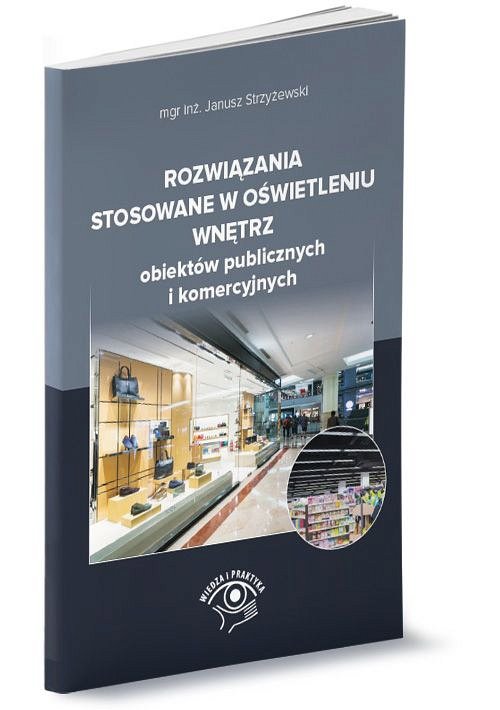 